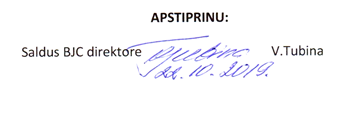 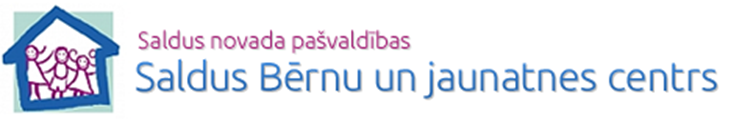 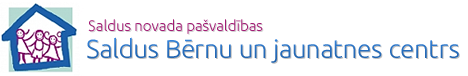 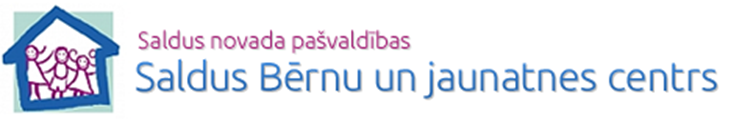 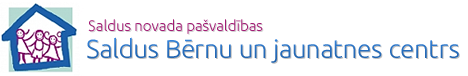 XII Latvijas skolu jaunatnes dziesmu un deju svētkiFolkloras programma ROTĀ SAULE, ROTĀ BITETradicionālās dziedāšanas konkurssDZIESMU DZIEDU, KĀDA BIJA 2020mērķiSBērnu un jauniešu pilsoniskās līdzdalības, kultūras izpratnes un pašizpausmes mākslā lietpratības veicināšana un iesaistīšanās Dziesmu un deju svētku tradīcijas saglabāšanā un kopšanā.uzdevumi	Veidot mūzikas kultūras izpratni un rosināt pašizpausmi tradicionālās dziedāšanas jomā. Dziedāšanas prasmju pilnveidošana un dziedāt vēlmes veicināšana bērnu un jauniešu vidē, rosinot daudzveidīga, lokālās tradīcijās sakņota tautasdziesmu repertuāra apgūšanu un pielietošanu mūsdienu situācijā.Sekmēt teicēju dziedāšanas pieredzes un repertuāra apgūšanu (ja iespējams, tieši pārmantojot tradicionālo dziedāšanu vai izmantojot audio/video ierakstus).Sagatavot latviešu tradicionālās dziedāšanas paraugus XII Latvijas skolu jaunatnes dziesmu un deju svētku folkloras programmas “Rotā saule, rotā bite” modelēšanas sarīkojumu laureātu koncertiem un XII Latvijas skolu jaunatnes dziesmu un deju svētku (turpmāk- svētki) folkloras programmai “Rotā saule, rotā bite”.OrganizatoriSaldus Bērnu un jaunatnes centrsdalībniekiKonkursā var piedalīties Latvijas un diasporas bērni un jaunieši no 7 līdz 21 gada vecumam: jaunākā grupa līdz 11 gadu vecumam, vidējā grupa no 12 līdz 15 gadu vecumam, vecākā grupa no16 līdz 21 gada vecumam.Dalībnieki var tikt fotografēti vai filmēti, un fotogrāfijas un audiovizuālais materiāls var tikt publiskots ar mērķi popularizēt bērnu un jauniešu radošās un mākslinieciskās aktivitātes un atspoguļot to norises sabiedrības interesēs un kultūrvēsturisko liecību saglabāšanā.Dalībnieka pedagogs ir informēts un atbildīgs par pilngadīga dalībnieka un nepilngadīga dalībnieka vecāka vai aizbildņa rakstisku piekrišanu par to, ka dalībnieks var tikt fiksēts audio, audiovizuālā un fotogrāfiju veidā un viņa personas dati var tikt apstrādāti. NORISE UN Pieteikšanās Konkursam ir trīs kārtas: ceturtdaļfināls (vietējais līmenis), pusfināls (reģionālais līmenis), fināls (valsts līmenis). 1.kārta - konkursa ceturtdaļfināls. Dalībnieki piesakās pie bērnu un jauniešu folkloras kopas vadītāja. Notiek bērnu un jauniešu folkloras kopās līdz 2020.gada 15.februārim, un par tā organizēšanu un norisi atbild katras folkloras kopas vadītājs. 2.kārta - konkursa pusfināls. Dalībniekus piesaka folkloras kopu vadītāji Dacei Vaļko elektroniski uz e-pastu dace.valko@saldus.lv līdz 2020.gada 17.februārim nosūtot aizpildītu pieteikuma anketu par katru no konkursa pusfināla dalībniekiem (pielikums Nr.1).                   Notiek Saldus Bērnu un jaunatnes centrā 2020.gada 3.martā plkst.11.00 3.kārta - konkursa fināls notiek 2020.gada 18. aprīlī Rīgas Tehniskajā universitātē, Kaļķu ielā 1, Rīgā, un par tā organizēšanu un norisi atbild projekta vadītāja Māra Mellēna.KONKURSA KATEGORIJAS UN REPERTUĀRSKonkurss notiek trīs kategorijās:   1.kategorija – tautasdziesmas, dziedātas mūsdienu situācijā;   2. kategorija – tautasdziesmas, dziedātas tradicionālā manierē lokālās tradīcijas kontekstā, ievērojot vietējo izloksni, izmantojot tradīcijai raksturīgo improvizatoriskumu un ievērojot atšķirības starp teikto dziesmu un dziedamo dziesmu,   3.kategorija - interpretētas tautasdziesmas (nošu pierakstos fiksētu melodiju skaniskas rekonstrukcijas, kas balstītas tradicionālajā skaņveidē). Konkursa dalībnieks pats vai ņemot vērā folkloras kopas vadītāja vai cita tradicionālās dziedāšanas jomas lietpratēja ieteikumus izvēlas, kurā konkursa kategorijā piedalīsies, un sagatavo atbilstošu repertuāru.Piedaloties 1.kategorijā, konkursa dalībnieks (vai grupa) dzied divas dažāda rakstura latviešu tautasdziesmas dabiski, vienkārši un atbilstoši saviem priekšstatiem par tautasdziesmu estētiku un nesamākslotu izpildījumu. Piedaloties 2.kategorijā, konkursa dalībnieks (vai grupa) dzied vienu teikto ieražu dziesmu (gadskārtu, ģimenes godu vai darba dziesmu) un vienu jaunāka folkloras slāņa tautasdziesmu tradicionālā manierē lokālās tradīcijas kontekstā.Piedaloties 3.kategorijā, konkursa dalībnieks (vai grupa) dzied vienu teikto ieražu dziesmu (gadskārtu, ģimenes godu vai darba dziesmu) un vienu jaunāka folkloras slāņa tautasdziesmu tradicionālā manierē lokālās tradīcijas kontekstā.Izvēloties repertuāru, vēlams noskaidrot, vai dziesma saskaņā ar lokālo tradīciju izpildāma vienbalsīgi vai daudzbalsīgi. Vēlams daudzbalsīgas melodijas izpildīt saskaņā ar tradīciju. Konkursam izvēlētā repertuāra izpildījuma veidi:    dziedāšana solo;   dziedāšana solo ar mūzikas instrumenta pavadījumu;   dziedāšana grupā:-1.kategorija – dziedot daudzbalsīgu dziesmu, katru balsi dzied ne vairāk kā viens dziedātājs; -2.kategorija – dziedot daudzbalsīgu dziesmu, katru balsi dzied ne vairāk kā viens dziedātājs, izņemot gadījumus, kad saskaņā ar tradīciju vienu balsi izpilda vairāki dziedātāji, piemēram, burdona vilkšana;-3.kategorija – dziedot daudzbalsīgu dziesmu, katru balsi dzied ne vairāk kā viens dziedātājs, izņemot gadījumus, kad saskaņā ar tradīciju vienu balsi izpilda vairāki dziedātāji, piemēram, burdona vilkšana;- dziedot grupā, konkursa dalībnieks (dzied vadošo balsi) var pieaicināt citus konkursa vai savas folkloras kopas dalībniekus. Vienam sastāvam, lai tas tiktu novērtēts atbilstoši konkursa nolikumam, jāizpilda 2 dziesmas.Katra konkursa dalībnieka priekšnesuma ilgums ir 5-6 minūtes. VĒRTĒŠANAS KĀRTĪBA UN KRITĒRIJIKonkursa pusfinālu vērtē un dalībniekus konkursa finālam (apmēram 25% no pusfināla dalībnieku kopskaita) nosaka Saldus BJC pieaicināta vērtētāju kopa, kuras sastāvā ir vismaz 3 personas, vēlams – tradicionālās kultūras speciālisti. Neatkarīga tradicionālās dziedāšanas eksperta piesaiste fināla dalībnieku atlasē ir vērtējuma kā objektivitāti un konkursa fināla kvalitāti stimulējošs faktors, kas iespēju robežās atbalstāms.Katra konkursa dalībnieka, kas piedalās konkursa 1.kategorijā, sniegumu vērtē saskaņā ar šādiem kritērijiem:- priekšnesuma muzikalitāte;- atbilstība dziedātāja vecumam un spējām; - dziedājuma dabiskums;- priekšnesuma pievilcība (attiecībā pret auditoriju - klausītāji ir ieinteresēti, attiecībā pret sevi - acīmredzami patīk pašam), - skaidra artikulācija un dikcija,- variēšana un improvizācija,- dažādu balss saišu darbības reģistru lietošanaKatra konkursa dalībnieka, kas piedalās konkursa 2.kategorijā, sniegumu vērtē saskaņā ar šādiem kritērijiem:- priekšnesuma atbilstība tradīcijai (skaņveide, izloksne, dziedāšanas maniere, teiktajās dziesmās runas temporitma dominante pār melodiju, improvizācija);- dziedātāja izpratne par dziesmu funkcionālajiem un situatīvajiem kontekstiem;- priekšnesuma muzikalitāte;- atbilstība dziedātāja vecumam un spējām; - dziedājuma dabiskums;- priekšnesuma pievilcība (attiecībā pret auditoriju - klausītāji ir ieinteresēti, attiecībā pret sevi - acīmredzami patīk pašam),- skaidra artikulācija un dikcija,- variēšana un improvizācija,- dažādu balss saišu darbības reģistru lietošana.Katra konkursa dalībnieka, kas piedalās konkursa 3.kategorijā, sniegumu vērtē saskaņā ar šādiem kritērijiem:- priekšnesuma atbilstība pašreizējiem zinātniski pamatotiem priekšstatiem par rekonstruētu tradīciju (skaņveide, izloksne, dziedāšanas maniere, teiktajās dziesmās runas temporitma dominante pār melodiju, improvizācija);- dziedātāja izpratne par dziesmu funkcionālajiem un situatīvajiem kontekstiem;- priekšnesuma muzikalitāte;- atbilstība dziedātāja vecumam un spējām; - dziedājuma dabiskums;- priekšnesuma pievilcība (attiecībā pret auditoriju - klausītāji ir ieinteresēti, attiecībā pret sevi - acīmredzami patīk pašam),- skaidra artikulācija un dikcija,- variēšana un improvizācija,- dažādu balss saišu darbības reģistru lietošana.Saskaņā ar minētajiem kritērijiem katrs vērtētāju kopas loceklis katru konkursa dalībnieku vērtē 1 līdz 10 punktu ietvaros:Katra konkursanta galīgo vērtējumu veido visu vērtētāju kopas locekļu piešķirto punktu summa. Atbilstoši iegūtajam novērtējumam – punktu skaitam – konkursa dalībniekam tiek piešķirts vērtējums (nominācija un apbalvojums):Visaugstāko vērtējumu - Diždižais dziedātājs – var iegūt, saņemot no 29 – 30 punktiem – I pakāpes diploms;Dižais dziedātājs 	(26 – 28 punkti) – I pakāpes diploms;Dižlielais dziedātājs	(21 – 25 punkti) – II pakāpes diploms;Lielais dziedātājs 	(16 – 20 punkti) – III pakāpes diploms;Vērtētāju kopa var piešķirt īpašas nominācijas un apbalvojumus par sasniegumiem konkrētas lokālās tradīcijas apgūšanā un pārmantošanā, tradicionālās dziedāšanas manieres izkopšanā vai citiem sasniegumiem kādā tradicionālās dziedāšanas jomā.FINANSĒJUMSKonkursa 1.kārtu finansē izglītības iestāde. Dalībnieku piedalīšanos konkursa 2.kārtā nodrošina Saldus BJC.Sagatavoja:Dace Vaļko63822105; 26184183dace.valko@saldus.lvPielikums Nr.1Tradicionālās dziedāšanas konkursamDZIESMU DZIEDU, KĀDA BIJA - 2020PIETEIKUMA ANKETAAnketa līdz 2020.gada 17.februārim jāiesūta  Saldus BJC direktores vietniecei Dacei Vaļko dace.valko@saldus.lv                                                                                            Datums: ______________________10 punkti-„izcili”9 punkti- „teicami”8 punkti-„ļoti labi”7 punkti-„labi”6 punkti- „gandrīz labi”5 punkti- „viduvēji”4 punkti- „gandrīz viduvēji”3 punkti- „vāji”2 punkti- „gandrīz vāji”1 punkts- „ļoti vāji”Novads/pilsēta/reģionsNovads/pilsēta/reģionsIzglītības iestādeIzglītības iestādeFolkloras kopaFolkloras kopaVadītājs/i (vārds, uzvārds)Vadītājs/i (vārds, uzvārds)Koordinātes (tālrunis, fakss, e-pasts)Koordinātes (tālrunis, fakss, e-pasts)Informācija par konkursa dalībniekuInformācija par konkursa dalībniekuvārdsuzvārdsvecumsklaseInformācija par konkursa dalībniekuInformācija par konkursa dalībniekuKuru gadu piedalās konkursāKuru gadu piedalās konkursāInformācija par grupas dalībniekiem, ja konkursa dalībnieks izvēlējies veidu „dziedāšana grupā”Informācija par grupas dalībniekiem, ja konkursa dalībnieks izvēlējies veidu „dziedāšana grupā”vārdsuzvārdsvecumsklaseInformācija par grupas dalībniekiem, ja konkursa dalībnieks izvēlējies veidu „dziedāšana grupā”Informācija par grupas dalībniekiem, ja konkursa dalībnieks izvēlējies veidu „dziedāšana grupā”Informācija par grupas dalībniekiem, ja konkursa dalībnieks izvēlējies veidu „dziedāšana grupā”Informācija par grupas dalībniekiem, ja konkursa dalībnieks izvēlējies veidu „dziedāšana grupā”Informācija par grupas dalībniekiem, ja konkursa dalībnieks izvēlējies veidu „dziedāšana grupā”Informācija par grupas dalībniekiem, ja konkursa dalībnieks izvēlējies veidu „dziedāšana grupā”Informācija par grupas dalībniekiem, ja konkursa dalībnieks izvēlējies veidu „dziedāšana grupā”Informācija par grupas dalībniekiem, ja konkursa dalībnieks izvēlējies veidu „dziedāšana grupā”Informācija par grupas dalībniekiem, ja konkursa dalībnieks izvēlējies veidu „dziedāšana grupā”Informācija par grupas dalībniekiem, ja konkursa dalībnieks izvēlējies veidu „dziedāšana grupā”Konkursam izvēlētā kategorija(vajadzīgo pasvītrot) Konkursam izvēlētā kategorija(vajadzīgo pasvītrot) Tautas dziesmas, dziedātas mūsdienu situācijāTautasdziesmas, dziedātas tradicionālā manierē lokālās tradīcijas kontekstā, ievērojot vietējo izloksni, izmantojot tradīcijai raksturīgo improvizatoriskumu un ievērojot atšķirības starp teikto dziesmu un dziedamo dziesmuimprovizētas tautasdziesmas (nošu pierakstos fiksētu melodiju skaniskas rekonstrukcijas, kas balstītas tradicionālajā skaņveidē) Tautas dziesmas, dziedātas mūsdienu situācijāTautasdziesmas, dziedātas tradicionālā manierē lokālās tradīcijas kontekstā, ievērojot vietējo izloksni, izmantojot tradīcijai raksturīgo improvizatoriskumu un ievērojot atšķirības starp teikto dziesmu un dziedamo dziesmuimprovizētas tautasdziesmas (nošu pierakstos fiksētu melodiju skaniskas rekonstrukcijas, kas balstītas tradicionālajā skaņveidē) Tautas dziesmas, dziedātas mūsdienu situācijāTautasdziesmas, dziedātas tradicionālā manierē lokālās tradīcijas kontekstā, ievērojot vietējo izloksni, izmantojot tradīcijai raksturīgo improvizatoriskumu un ievērojot atšķirības starp teikto dziesmu un dziedamo dziesmuimprovizētas tautasdziesmas (nošu pierakstos fiksētu melodiju skaniskas rekonstrukcijas, kas balstītas tradicionālajā skaņveidē) Tautas dziesmas, dziedātas mūsdienu situācijāTautasdziesmas, dziedātas tradicionālā manierē lokālās tradīcijas kontekstā, ievērojot vietējo izloksni, izmantojot tradīcijai raksturīgo improvizatoriskumu un ievērojot atšķirības starp teikto dziesmu un dziedamo dziesmuimprovizētas tautasdziesmas (nošu pierakstos fiksētu melodiju skaniskas rekonstrukcijas, kas balstītas tradicionālajā skaņveidē) Izvēlētais/ie dziedāšanas veids/i(vajadzīgo/s pasvītrot)Izvēlētais/ie dziedāšanas veids/i(vajadzīgo/s pasvītrot)dziedāšana solo,dziedāšana solo ar instrumenta pavadījumu,dziedāšana grupādziedāšana solo,dziedāšana solo ar instrumenta pavadījumu,dziedāšana grupādziedāšana solo,dziedāšana solo ar instrumenta pavadījumu,dziedāšana grupādziedāšana solo,dziedāšana solo ar instrumenta pavadījumu,dziedāšana grupāInformācija par konkursa repertuārudziesmas nosaukums, teicējs (vārds, uzvārds, dzimšanas gads, vieta), pieraksta vieta, persona, kas veikusi pierakstu, dziesmas apgūšanas veids un motivācijaInformācija par konkursa repertuārudziesmas nosaukums, teicējs (vārds, uzvārds, dzimšanas gads, vieta), pieraksta vieta, persona, kas veikusi pierakstu, dziesmas apgūšanas veids un motivācijaInformācija par konkursa repertuārudziesmas nosaukums, teicējs (vārds, uzvārds, dzimšanas gads, vieta), pieraksta vieta, persona, kas veikusi pierakstu, dziesmas apgūšanas veids un motivācijaInformācija par konkursa repertuārudziesmas nosaukums, teicējs (vārds, uzvārds, dzimšanas gads, vieta), pieraksta vieta, persona, kas veikusi pierakstu, dziesmas apgūšanas veids un motivācijaInformācija par konkursa repertuārudziesmas nosaukums, teicējs (vārds, uzvārds, dzimšanas gads, vieta), pieraksta vieta, persona, kas veikusi pierakstu, dziesmas apgūšanas veids un motivācijaInformācija par konkursa repertuārudziesmas nosaukums, teicējs (vārds, uzvārds, dzimšanas gads, vieta), pieraksta vieta, persona, kas veikusi pierakstu, dziesmas apgūšanas veids un motivācija1.dziesma2.dziesmaAnketu sagatavoja:________________________________vārds, uzvārds